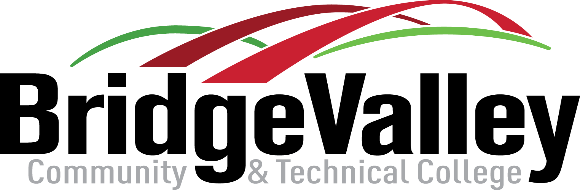 Application Deadline for the MLT Program is March 20, 2023.Mail to:Ms. Ruth Jacobs, MLT Program DirectorBridgeValley Community and Technical College2001 Union Carbide DriveSouth Charleston, WV  25303ORHand-deliver to Office # 131F Building 2000Application ChecklistPlease complete this checklist and attach it to the back of your completed application packet.  If any portion of the application is not included, the application will not be considered.____   Attached ALL unopened/sealed official transcripts for ALL coursework and transfers from ALL colleges or universities and vocational schools attended.  An official transcript can be obtained from BVCTC Student Services if you are a student at BVCTC and will be sent to the MLT Program Director per your request.NEW Students: Please submit your official copy of your transcript to the Registrar’s office at BVCTC.  Request that Student Services deliver a copy of the transcript to me in order to process your MLT application. ____	Attached ACT/SAT/ Test placement scores unless you transferred into BVCTC with more than 30 college hours completed.  These may be printed off the BVCTC web site or an official copy from the agency can be attached to your application.____   Attached copy of current licenses, certifications and/or degrees as applicable.____ Attached a DETAILED explanation and COPY of all related court copies if ever convicted of a felony, misdemeanor, pled Nolo contendere, or have pending action to any crime involving laboratory practices. (If applicable)____ Attached letter of explanation, and a copy of the treatment/record or discharge summary printed on the facility’s letterhead pertaining to any treatment for drug or alcohol abuse, if applicable.____	Attached 2 letters of reference attesting to your professional demeanor/work ethic.   (May not be a relative)____	Attached a brief letter of intent, detailing your reasons for seeking admission to the MLT Program   _____ Attached signed moral character statement found on page 2 of the application.Selection Criteria	The scoring criterion for admission to the MLT program is attached.  Review of all qualified applications will begin after March 20, 2023.  The highest ranked students who meet the qualification deadlines will be provisionally admitted first; other qualified applicants will be placed on a waiting list.  The week before classes begin, the wait list is dissolved.           Failure to fully complete this application, provide truthful information, send required documentation, or failure to report ANY felony or misdemeanor conviction, plea of Nolo contendere or pending court cases in this application will result in immediate disqualification and/or dismissal from the MLT Program.  In addition, any subsequent application may not be considered.  Information provided to the Medical Laboratory Technology Department is confidential and is used only for selection purposes.  Applications are held for one year.  If you are not accepted, you will need to reapply at a future time.	Please make a copy of the completed application for your records.Mail completed application and documents to:		OR	Hand-deliver all required documents and 									Application to :   BLDG 2000  RM 131F    Ruth Jacobs, MLS (ASCP)   MLT Program Director   BridgeValley Community and Technical College   2001 Union Carbide Drive   South Charleston,  WV  25303Please confirm receipt of application prior to the deadline date by emailing         Ruth.jacobs@bridgevalley.edu                   Medical Laboratory Technology (MLT)Office 131-F____________________________________________________________________________Please TYPE or PRINT legibly to minimize delays in processing your application. Return the completed MLT Program Application to the address above.  Admission to BVCTC will also be required if you are chosen for the MLT program.PERSONAL DATAEDUCATION:    List chronologically every college, university, high school or other institution(s) you have attended. (If you need additional space attach an extra sheet of paper to list these out).  NEW STUDENTS: Official transcripts must ALSO be sent to the BVCTC Registrar in Student Services, 2001 Union Carbide Drive, South Charleston, WV 25303 when applying for admission to BVCTC.*If you have a diploma or certificate in a related health field, please attach a copy to this application.   **Unopened/Sealed Official transcripts from all institutions must also be attached to this application. (Unless they are all coming from BridgeValley Student Services)Please list the required pre-requisite course(s) for the MLT Program in the chart below only if you are currently taking classes in the spring or summer term that will be not reflected on your transcripts.The following sections addressing 1) Background Checks and Drug Screens and (2) Statement of Moral Character are not used as admission criteria, but fulfill requirements to apply for MLT licensure and participate in clinical laboratory experiences at certain agencies.Background Check:All students formally accepted/entering the program should be aware that criminal history and drug checks are required.   Costs associated with the state and federal criminal history and drug checks will be the responsibility of the student and are assessed with the Program fees charged to the students after being chosen for the program.Please list any medications or personal information which you feel may have an impact on your participation in MLT classes/clinical experiences (i.e. health conditions, etc.)Statement of Moral Character:  Statement of moral character CANNOT be completed by a relative (including step-family members or in-laws).In the instance an individual has not resided in the area for more than five years and cannot provide thisStatement, a letter of reference from an individual in the area of your prior residence will be accepted.This is to certify that _______________________________________   is personally known to me and is of good moral character.   I have known him/her for __________ years. (Length of time you have known applicant must be at least 5 years)  I hereby recommend him/her to the BridgeValley Community and Technical College MLT Program.Signature: ____________________________________	Date:						Name:														Address:													Phone Number:												Relationship to applicant: ______________________________________________________________Admission to the MLT Program and Licensure requirements at the completion of the programApplicants to the MLT program must be eligible to meet the requirements for licensure as a “Clinical Laboratory Practitioner—MLT” in the State of West Virginia as stated by the West Virginia Code after obtaining their Associates in MLT degree. (See 64CSR57—Title 64 Series 57) These conditions include:High School graduate or equivalent.Graduate of an accredited school of medical laboratory technology with an associate degree and has passed a national certification exam.					OR Has successfully completed an accredited program of medical laboratory technology and has at least one year of pertinent full-time experience, having been licensed as a “trainee” during this time period.In admitting a student to the MLT program, the Medical Laboratory Technology Department is not promising that the State of West Virginia will grant the student licensure.  The decision to grant licensure is within the sole discretion of the West Virginia Office of Laboratory Services.Other states may have additional or different requirements for licensure.  Students planning to apply for initial licensure in another state should contact the Office of Laboratory Services in that state for specifics.BridgeValley Community and Technical College (BVCTC) is an equal opportunity/affirmative action institution and does not discriminate against any person because of race, sex, age, sexual orientation, disability, religion, color, national or ethnic origin.  This policy extends to all BVCTC activities related to the management of its educational, financial and business affairs, employment practices including, but not limited to, recruitment, hiring, transfer, promotion, training, compensation, and benefits.I affirm that the information I have provided on this application form and all other admission application materials are complete, accurate, and true to the best of my knowledge.  I give my permission for BridgeValley Community and Technical College at South Charleston, WV to contact any institution or person listed to verify this information._____________________________________________                               __________________                    Signature of Applicant						                 DateThis application is not complete and will not be considered unless ALL transcripts, letters of reference, narrative of intent letter and applicable diplomas or certificate(s) in a health related field are attached.BridgeValley Community and Technical CollegeAssociate in Applied Science—Medical Laboratory TechnologySelection Scoring SheetSCORING  SHEET (To be completed by MLT Program Director)All transcripts, certifications and any applicable documents must be on record and evaluated to receive credit.														Total points value from page 1  ______________***Provide resume to document work experience***Total point values for this page				Total point values from page 1	+			TOTAL SCORE				BVCTC ID: Last Name:First Name:Middle Initial:Social Security #:Mailing Address:City:State/Zip:Home Phone:(       )  Cell Phone:(        )Email Address:***Used for statistical purposes only – not as an admission criteria**Birthdate:____/_____/_____MM   DD      YYYYComplete Name of Last High SchoolCity & StateGraduation Year  GED Score, if applicableComplete Name of Current or Prior Colleges**City & StateDegree Obtained/ExpectedDates AttendedDiplomas/Certificates in Health Related Fields*Agency IssuingCredential Obtained  Date ObtainedCourse Name and NumberTaken at which College(or to be taken when and where)For Office Use Only:Applicant Name:B #:Total Score:Cumulative College GPAPoints Value PossiblePoints Value PossiblePoints Value Assigned3.75 - 4.00553.50 - 3.74443.25 - 3.49333.00 - 3.24222.75 - 2.9911College Credits Completed(As of December 31, 2014)Points Value PossiblePoints Value PossiblePoints Value Assigned73 + UPBVCTC573 + UP449 – 72BVCTC449 – 72 325 – 48 BVCTC325 – 48 212 – 24 BVCTC212 – 24 1All General EducationPoint Value PossiblePoint Value Assigned(All Courses listed below are to be Completed or in progress in the current semester to receive point)1ENGL 1011SOCIAL  SCIENCE ELECTIVE1MATH 125 or MATH 130 1Previous Education (Highest document will be scored)Points Value PossiblePoints Value AssignedBaccalaureate Degree**3Associate Degree**2Diploma/Certificate/Skill Set in a Health Related Field**1(Examples: CNA, Phlebotomist, Medical Assisting, EMT, Gerontology etc.)1Veteran StatusPoints ValuePossiblePoints Value Assigned(Please attach documentation of veteran status)11Job Experience in Health-Related Fields ***Points Value PossiblePoints Value AssignedPhlebotomist/Certified Lab Asst/Patient Care Tech/Medical Assistant3Licensed Practical Nurse/Certified Nursing Assistant2Other (unit secretary, medical coder, etc.)1BIOLPoints Value PossiblePoints Value AssignedAnatomy and Physiology –lecture and lab(BIOL 201)A=3  B=2   C=1Anatomy and Physiology II – Lecture and lab(BIOL 202)A=3  B=2  C=1Microbiology Lecture(BIOL 230)A=3  B=2  C=1Microbiology Lab (BIOL 231) A=3  B=2  C=1Chemistry Lecture(CHEM 110)A=3  B=2  C=1Chemistry Lab  (CHEM 111)A=3  B=2  C=1